Dobrý den,v Novém Rychnově, okres Pelhřimov se 3.12. ztratil německý ovčák jménem Cézar!!!

Kdybyste měli nějaké informace, volejte prosím na 604835371, případně napište na email psnoha@seznam.czCézar je 9 let starý německý ovčák. Má šedomodrý obojek se známkou, na kterém je jméno a telefon, je i čipovaný (953010004495265). Cézar byl měsíc u nového majitele v Novém Rychnově, ale bohužel se mu podařilo utéct ze dvora. Není ještě zřejmě dost zvyklý a možná šel hledat starší paní, která se o něj předtím starala nebo šel za pachem háravých fen.

Pokud byste byli tak hodní, vytiskněte prosím pátrací letáček, který naleznete v příloze emailu a vyvěste ho na nástěnku, do výlohy či na jiné viditelné místo. Také si ho můžete vložit na své webové stránky. Odměna za nalezení 2000 Kč!!!Starosty okolních obcí prosíme o vyhlášení obecním rozhlasem!!!Aktuální info o pátrání najdete zde: https://www.psidetektiv.cz/zvire/cezar-pelhrimov-2020-12-03Děkuji za pomoc, 
Iva Raisová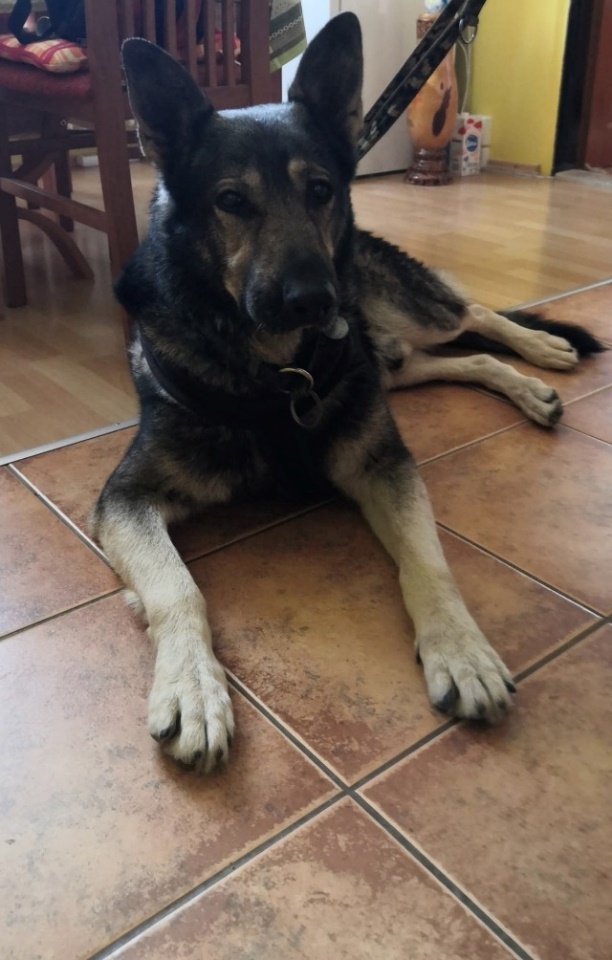 